PARA APRENDER LAS TABLAS Y JUGAR CON ELLAS:Necesito que vayáis recopilando material para realizar un juego que va a ayudar a poder aprender las tablas de forma lúdica, manipulativa y muy entretenida. Para ello, tenéis que guardar el borde de briks junto a su tapón correspondiente. Ir guardándolos y poco a poco podréis hacer la actividad. Necesitaréis un cartón, cartulina, o un material rígido que podáis tener en casa para pegar el soporte del tapón, los soportes de los tapones junto a sus tapones, tijeras, pegamento, rotulador o bolígrafo. En el cartón escribiréis las tablas dejando espacio a la derecha para pegar el soporte del tapón a continuación, tal y como veréis en la imagen que os muestro a continuación. DE forma que en el tapón se ponga el resultado de la multiplicación.Ir guardándolos para empezar a hacer la tabla del dos tan pronto como tengáis el material necesario. Avisarme cuando tengáis el material, para deciros qué día lo comenzareis a hacer, para que ese día se dedique la sesión de apoyo a hacerlo y a jugar con él.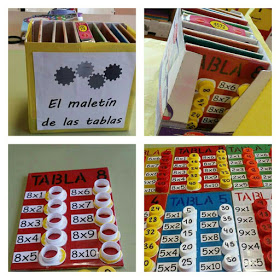 